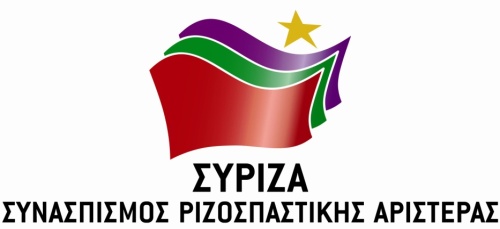 Αθήνα, 29 Απριλίου 2020ΕρώτησηΠρος τον κ. Υπουργό Υγείας και τονκ. Υπουργό Προστασίας του ΠολίτηΘέμα: «Mykonos Cοvid-19 Experiment»Πληροφορίες από τα ΜΜΕ κάνουν λόγο για την άμεση υλοποίηση ενός ιατρικού και κοινωνικού πειράματος με την κωδική ονομασία «Mykonos Cοvid-19 Experiment», που «θα μετατρέψει το νησί της Μυκόνου σε μοντέλο αξιολόγησης της μετάδοσης του κορωνοϊού». Το φιλόδοξο αυτό πείραμα περιλαμβάνει δειγματοληψίες και έλεγχο PCR πόρτα-πόρτα σε 3.000 κατοίκους με βάση αλγόριθμο τυχαιοποίησης και προβλέπεται να έχει ολοκληρωθεί κατά προτεραιότητα σε δύο μήνες, ενώ η συνολική διάρκεια του προγράμματος θα είναι έξι μήνες. Το κόστος του προγράμματος, σύμφωνα με τα δημοσιεύματα, ανέρχεται σε 480.000 ευρώ, το οποίο θα χρηματοδοτηθεί από ιδιώτες της Μυκόνου. Το πρόγραμμα συντονίζεται από τέσσερις καθηγητές από το Εργαστήριο Υγιεινής Επιδημιολογίας και Ιατρικής Στατιστικής της Ιατρικής Σχολής του Εθνικού και Καποδιστριακού Πανεπιστημίου Αθηνών.Τελικός στόχος είναι να μετατραπεί το νησί σε έναν «καθαρό από τον κορoνοϊό προορισμό, που θα δέχεται τουρίστες και επισκέπτες από όλο τον κόσμο», όπως διαφημίζουν οι εμπνευστές του. Ερωτάται ο κ. Υπουργός: Είναι σε γνώση του υπουργείου Υγείας ένα τέτοιο «πείραμα»; Έχει λάβει την έγκριση του υπουργείου, αλλά και της Επιτροπής Εμπειρογνωμόνων; Είναι σε γνώση της Πολιτικής Προστασίας ένας τέτοιος σχεδιασμός που διεξάγεται σε ένα νησί, που κατά κανόνα αποτελεί περιοχή που απαιτεί αυξημένη προσοχή όσον αφορά πιθανότητα μετάδοσης του ιού;Δεδομένου ότι οι δειγματοληψίες σε ευρύ δείγμα πληθυσμού μέχρι σήμερα αποφασίζονται και συντονίζονται από δημόσιους φορείς, ώστε να τηρούνται οι κανόνες ασφάλειας και προστασίας της δημόσιας υγείας και να εξασφαλίζεται η ακρίβεια των ελέγχων που διενεργούνται, υπό ποιες συνθήκες θα διενεργηθούν οι έλεγχοι αυτοί από ιδιώτες; Πώς θα υπάρχει εγγύηση για την ασφάλεια των τεστ, αλλά και της δημόσιας υγείας;Mε ποιους όρους και υπό ποιες προϋποθέσεις έχει συμφωνηθεί η συμμετοχή καθηγητών του ΕΚΠΑ στην εκπόνηση και υλοποίηση αυτού του «πειράματος»;Με δεδομένο ότι στην Ελλάδα δεν έχει δημιουργηθεί συλλογική ανοσία στον πληθυσμό και ο ελληνικός πληθυσμός είναι ιδιαίτερα ευάλωτος σε αναζωπύρωση της επιδημίας, πώς θα εξασφαλιστεί ότι οι τουριστικές ροές προς το νησί της Μυκόνου, που θα διαφημίζεται ως «καθαρό από κορoνοϊό νησί», δεν θα οδηγήσουν σε αναζωπύρωση της επιδημίας, λόγω του μεγάλου αριθμού τουριστών που δέχεται το νησί από όλο τον κόσμο; Οι ερωτώντες ΒουλευτέςΣυρμαλένιος ΝίκοςΞανθός ΑνδρέαςΡαγκούσης Γιάννης